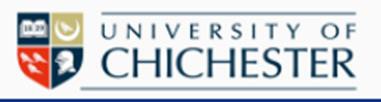 Policy for the Management and Control of Legionella2021-2024IntroductionThis policy sets out the University’s approach to managing significant legionella risks associated with water systems. This policy applies to any use or storage of hot and/or cold water that is owned, managed, maintained or controlled, to any extent, by the University of Chichester that could result in the formation and/or transmission of water droplets (aerosols) which may be inhaled by any person, thereby creating a reasonably foreseeable risk of exposure to legionella bacteria.This policy should be read in conjunction with the Legionella University Technical Guidance Document (May 2020) which is based upon the Technical Guidance document HSG274 Legionnaires’ disease: Technical guidance: which identifies how actions should be carried out in order to comply with legislation.Policy StatementThe University of Chichester is committed to reducing, so far as is reasonably practicable, the reasonably foreseeable risks of exposure of any person to legionella bacteria. The University will aim to achieve this policy commitment by following the principles set out in the publication “Legionnaires’ disease. The control of legionella bacteria in water systems. Approved Code of Practice and guidance L8 (Fourth Edition). Health and Safety Executive (HSE)” explains the necessary steps to comply with legislation. This will include:Appointing one or more Responsible Persons to have responsibility for managing identified in- scope water use and storage systems.Carrying out a suitable and sufficient risk assessment of all work activities and in-scope water systems to identify and evaluate foreseeable risks of exposure to legionella bacteria.Identification of any particular “at risk” groups of people who may be at greater risk of harm if exposed to legionella bacteria.Recording the significant findings of each such assessment.Producing and implementing written arrangements (a legionella management plan) to avoid, so far is reasonably practicable, exposure to legionella bacteria. Where it is not possible to avoid this risk then the plan will identify the measures for controlling the risk of such exposure and to ensure that such controls remain effective.Keeping appropriate records of any management and any associated monitoring activities.Allocating sufficient resource to ensure that reasonably foreseeable risks of exposure to legionella bacteria are managed. This will include the appointment of suitable numbers of competent people to advise on legionella management matters and to assist with the development and implementation of the legionella management plan.Providing suitable and sufficient information, instruction, training and supervision to relevant employees to enable them to perform their duties under this policy and any associated procedures and to reduce the risk of legionella growth and transmission and foreseeable exposure of any person to legionella bacteria.Ensuring that all new water systems are designed, specified, installed and commissioned so as to avoid, where reasonably practicable, the foreseeable exposure of people to legionella bacteria or, where avoidance is not practicable, to ensure that such risks are reduced to a tolerable level.Carrying out a legionella risk assessment on all new buildings following handover from the Principal Contractor. The assessment findings will be incorporated into the building's legionella management plan.Managing all works on existing domestic hot and cold water systems to ensure that foreseeable risks of legionella exposure are managed.Ensuring that all work on domestic hot and cold water systems are only carried out by suitably competent people.Undertaking periodic audits to ensure that all relevant duties under this policy and applicable legislation are being managed effectively.Relevant Legislation & GuidanceThe University manages their legionella responsibilities under the following legislation and guidance.The Health and Safety at Work Act etc. 1974The Management of Health and Safety at Work Regulations 1999The Control of Substances Hazardous to Health Regulations 2002The Construction (Design and Management) Regulations 2015Legionnaires’ disease. The control of legionella bacteria in water systems. Approved Code of Practice and guidance L8 (Fourth Edition). Health and Safety Executive (HSE).Technical Guidance HSG274Note: There are specific water quality and water hygiene regulations that apply to mains-fed water storage and supply systems which will also need to be considered when implementing this policy.DefinitionsThe HSE identify that the following water use and storage systems each present a reasonably foreseeable risk of exposure to legionella bacteria:Cooling systems with cooling towers, evaporative condensers or dry/wet cooling systems; hot and cold water systems; spa baths; other plant and systems containing or using water, or water-based solutions, where any or all of the following apply:The water temperature in all or some parts of the system may be between 20–45 °C, which is suitable for legionella bacterium growth;There is a means for creating and spreading breathable droplets (aerosols);Water is stored and/or re-circulated.There are deposits that can support bacterial growth, such as rust, sludge, scale, organic matter and biofilms.Domestic hot and cold water SystemsWater systems that are considered to be an inherent part of a building’s services. Examples (this list is not definitive) could include general hot and cold water supplies, wet heating systems, sanitary water supplies, emergency drench showers, Point of Use Water Heaters directly connected to either the mains water supply or a mains- fed water storage system, building sprinkler systems, hydrants, fire hoses and mains-fed water fountains.Institute / Departmental EquipmentAny specialist water systems or equipment that is independent of a building’s water supply. Examples (this list is not definitive) could include stand-alone water / wave tanks, rain water harvesting systems, water baths, humidifiers, re-circulating water vacuum systems, horticultural watering and misting systems, washing machines with sumps, coolant used with engineering and other experimental equipment, hoses and spray heads.ResponsibilitiesThe Vice Chancellor is the duty holder who has delegated responsibility to the Director of Estate Management. The Director of Estate Management has the authorised overall day to day responsibility for health and safety matters at the University and therefore acts for the duty holder for legionella management at the University. The Director of Estate Management delegates responsibility for undertaking aspects of these duties through line management and identified roles.The Duty Holder shall appoint a suitably trained and competent person to the position of Responsible Person whom will have responsibility for the day to day operation of the scheme of precautions and management and control of Legionellosis.The Duty Holder shall oversee and be ultimately responsible for the Management and Control of Legionellosis within the premises owned and occupied by The University of ChichesterResponsible Person: Estate Management – Facilities FM ManagerA Responsible Person shall be appointed by the Duty Holder to have responsibility for the day to day operation of the scheme of precautions. The Responsible Person shall be suitably informed and competent to ensure that the control measures will be undertaken in a safe and technically competent manner. The Responsible Person shall be in a managerial position or equivalent and also have sufficient authority to authorise necessary precautions in the event of an emergency or for planned works.The Responsible Person will be closely involved in devising and the continual reviewing or auditing of the scheme of precautions and their day to day implementation. The Responsible Person shall also hold responsibility for the undertaking of Legionella Risk Assessments on a 2 yearly basis and for the Reviews of the Risk Assessments as and when necessary for all properties that are owned or occupied by The University of Chichester.In the absence of the Responsible Person due to Holiday or illness or any other reason, the Deputy Responsible Person Estate Management – Assistant Facilities Manager shall undertake the duties of the Responsible Person with guidance from the Duty Holder and approved Consultant/Contractor until such time that the Responsible Person may be present to undertake such duties, however in this instance, the overall responsibility fall on the Duty Holder who should satisfy himself that adequate precautionary measures are undertaken.It will be the responsibility of the Responsible Person to carry out and oversee the necessary remedial actions highlighted by the Risk Assessments and to maintain all records associated to the Management and Control of Legionellosis for a period of 5 years and archive records for a period of 15 years.The Responsible Person shall also ensure that all involved staff shall be suitably trained to a competent level and that all contractors involved in the scheme of precautions are suitably qualified and competent to undertake the tasks contracted to them.In the event of an outbreak or of the reporting of elevated results, the Responsible person shall undertake to put in place the arrangements as per the outbreak and elevated results procedure.Consultant/ContractorIt is the responsibility of the Consultant/Contractor to ensure that all goods and services be provided fit for purpose in a timely manner and to apply site knowledge when discussing/consulting on the Management and Control of Legionellosis for The University of ChichesterThe Consultant/Contractor shall assist fully in necessary emergency procedures to allow the Responsible Person/Deputy Responsible Person to complete their tasks.Service ProvidersAmong other services, Legionella Management and Control is included in the agreement between the Companies. Overall responsibility cannot be delegated to service providers.It is the responsibility of the Service Provider to undertake all tasks assigned to them and ensure that records of all maintenance in connection to the Management and Control of Legionellosis. The Service Provider shall liaise closely with the Responsible Person to ensure continued compliance to the regulations.The Service provider may be used to develop and provide services to a legionella management plan.Legionella Management PlanA bespoke legionella management plan is developed for each system by a suitably competent person. The legionella management plan will include:An appropriate schematic detailing the water system and its key components.A written record of the system risk assessment. This will include consideration of any “at risk” groups who might potentially be exposed to legionella bacteria.A written schedule for minimising the risk of legionella within each system. This will include a prioritised action plan and a mechanism for escalating remedial work where the risk assessment, or any subsequent monitoring regime, identifies a significant risk of legionella growth or transmission.A written schedule and procedures for inspection, maintenance and disinfection, where applicable, of each system.A written schedule for monitoring the effectiveness of control measures for each system.Heads of Departments and Directors are made aware of any control measures identified in the legionella management plan that they may be responsible for implementing (for example, the periodic flushing through of certain outlets).The legionella management plan is implemented and is subject to periodic audit (at least annually).Submitting annual statements of reassurance to University Health and Safety Committee to confirm that legionella risks are being appropriately controlled.System risk assessments are reviewed at a maximum of two-year frequency.Appropriate actions are taken to remediate any matters arising from system inspections, testing and monitoring.Significant non-conformances are reported to the Duty-Holder as soon as is reasonably practicable.People working on in-scope systems are competent to do so and comply with this policy and all other relevant water hygiene and safety legislationSuitable and sufficient information, training, supervision and instruction is given to any person authorised to work on in-scope systems.Ensure that any control measures that they are responsible for implementing (for example, flushing through of certain local outlets) are carried out in accordance with the directions of the legionella management plan.Alert the Responsible Person (Legionella) to any redundant or little used hot and cold water outlets within their areas.